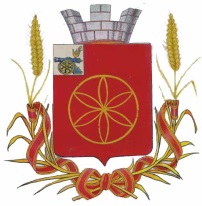 АДМИНИСТРАЦИЯ ПЕРЕВОЛОЧСКОГО СЕЛЬСКОГО ПОСЕЛЕНИЯ РУДНЯНСКОГО РАЙОНА СМОЛЕНСКОЙ ОБЛАСТИ              П О С Т А Н О В Л Е Н И Еот 6 декабря .  № 138 Об отмене постановления АдминистрациПереволочского сельского поселенияРуднянского района Смоленской областиот 14.11.2017г. №133        В соответствии со статьей 179 Бюджетного кодекса Российской Федерации, руководствуясь Федеральным законом от 06.10.2003 № 131-ФЗ «Об общих принципах организации местного самоуправления в Российской Федерации»,  Уставом Переволочского сельского поселения Руднянского района Смоленской области, Администрация Переволочского сельского поселения Руднянского района Смоленской областип о с т а н о в л я е т:1.Отменить постановление Администрации Переволочского сельского поселения Руднянского района Смоленской области от 14.11.2017г. №133 «Об утверждении программы Развитие дорожно-транспортного комплекса муниципального образования Переволочского сельского поселения Руднянского района Смоленской области на 2018 год».          2. Настоящее постановление вступает в силу с момента официального опубликования в соответствии с Уставом Переволочского сельского поселения Руднянского района Смоленской области.Глава муниципального образованияПереволочского  сельского  поселенияРуднянского района Смоленской области                                В.А. Черняков